GESTIÓN ACADÉMICA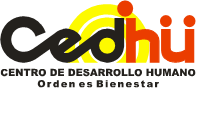 PLAN DE ACTIVIDADES VIRTUALES   PLATAFORMA ED.MODO 2020Fecha de envío: 29 de  MayoDOCENTE:   ADRIANA LIZARAZO CELY 				NIVEL : BACHILLERATOPERIODO:  SEGUNDO                                                		SEMANA:  1 AL 5 JUNIOINDICADOR:  Comprende la importancia del flujo de energía mediante las cadenas tróficas en un ecosistema.Cordialmente, LINEY ROA SANABRIA Rectora GESTIÓN ACADÉMICAPLAN DE ACTIVIDADES VIRTUALES   PLATAFORMA ED.MODO 2020Fecha de envío: 29  de MayoDOCENTE:   ADRIANA LIZARAZO CELY				NIVEL : BACHILLERATOPERIODO:  SEGUNDO                                                		SEMANA:  1 AL 5 JUNIOINDICADOR:  Comprende la importancia del flujo de energía mediante las cadenas tróficas en un ecosistema.Cordialmente, LINEY ROA SANABRIA Rectora CURSO FECHA HORAASIGNATURATEMA ACTIVIDAD RECURSOSENLACE7A01-06-207ECOLOGÍAReto #2:soy Consciente Este reto va tener 2 clases de desarrollo, por medio de un cortometraje(dejare un ejemplo)  plasmarán la importancia de cuidar los páramos y que consecuencias tendria si seguimos contaminando. DURACIÓN MÁXIMO  3 MINUTOS.  https://www.youtube.com/watch?v=ygmbIbMYmV8 al final del vídeo saldrán ustedes enviando una reflexió sobre la importancia de cuidar el ambienteCuadernocartucherahttps://join.skype.com/yfnhrS4qQCY9CURSO FECHA HORAASIGNATURATEMA ACTIVIDAD RECURSOSENLACE7B01-06-204ECOLOGÍASoy ConscienteEste reto va tener 2 clases de desarrollo, por medio de un cortometraje(dejare un ejemplo)  plasmarán la importancia de cuidar los páramos y que consecuencias tendria si seguimos contaminando. DURACIÓN MÁXIMO  3 MINUTOS.  https://www.youtube.com/watch?v=ygmbIbMYmV8 al final del vídeo saldrán ustedes enviando una reflexió sobre la importancia de cuidar el ambiente.Cuadernocartucherahttps://join.skype.com/tg89Y916bjKx